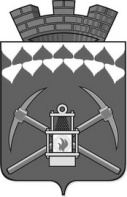 КЕМЕРОВСКАЯ ОБЛАСТЬАдминистрация Беловского городского округаПОСТАНОВЛЕНИЕ16.08.2010 года								         № 205-пОб официальном опубликовании актов Администрации города БеловоВ целях реализации действующего законодательства Администрация города Белово постановляет:1. Постановления и распоряжения Администрации города Белово, относящиеся к нормативным правовым актам, подлежат обязательному официальному опубликованию, кроме актов или отдельных их положений, содержащих сведения, составляющие государственную тайну, или сведения конфиденциального характера.Постановления и распоряжения Администрации города Белово,  не имеющие нормативного характера, могут быть официально опубликованы соответственно по распоряжению Главы города Белово, заместителя Главы - руководителя аппарата Администрации города Белово.2. Официальными источниками опубликования постановлений и распоряжений  Администрации города Белово (далее - акты Администрации города Белово), а также извещений о проведении конкурсов, аукционов и иной официальной информации являются городская газета "Беловский вестник", сайт Администрации города Белово - электронный адрес: www.belovo42.ru в сети Интернет.Акты Администрации города Белово могут быть опубликованы в иных печатных изданиях, специальных изданиях (сборниках), размещены в электронных справочных правовых системах, а также доведены до всеобщего сведения (обнародованы) по телевидению и радио, разосланы органам государственной власти, органам местного самоуправления, должностным лицам, учреждениям, организациям, переданы по каналам связи, распространены в машиночитаемой форме.3. Датой официального опубликования актов Администрации города Белово необходимой для определения даты вступления их в силу, считается наиболее ранняя по времени публикация их текстов в одном из официальных источников опубликования: в городской газете "Беловский вестник", на сайте Администрации города Белово - электронный адрес: www.belovo42.ru в сети Интернет.Датой официального опубликования актов Администрации города Белово в случае их размещения только на сайте Администрации города Белово, электронный адрес: www.belovo42.ru в сети Интернет, считается дата, установленная перед текстом акта.4. О допущенных при официальном опубликовании актов Администрации города Белово ошибках и опечатках производится официальное извещение в том же официальном источнике в 14-дневный срок со дня опубликования с указанием правильного прочтения или приведением текста акта Администрации города Белово в правильной редакции.5. Постановления и распоряжения Администрации города Белово, затрагивающие права и свободы человека и гражданина вступают в силу  после их официального опубликования. Иные акты Администрации города Белово вступают в силу со дня подписания, если в них не предусмотрен другой порядок вступления их в силу.6. Отделу информационных технологий Администрации города Белово (С.В.Макрушин) разместить настоящее постановление на информационном Интернет-сайте Администрации города Белово: http://www.belovo42.ru.7. Управлению по работе со средствами массовой информации Администрации города Белово (А.А.Карпов) опубликовать настоящее постановление в городской газете "Беловский вестник".8. Контроль за исполнением настоящего постановления возложить на заместителя Главы - руководителя аппарата Администрации города Белово Е.И.Кокорину.Глава города Белово 						Е.А.Панов